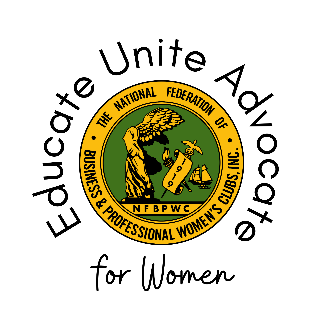 National Federation of Business and Professional Women’s Clubs 
Board of Directors Meeting – President Report
April 30, 2024Chapter/Club/Affiliate/Federation Name:Name of the Leader Submitting Report (if not the President):President:Leadership List (Executive Committee, Young BPW Representative, Board of Directors, Committee Chairs, Team Leads, etc.):Did your review of the Bylaws, Policies & Procedures, and/or Advocacy Platform reveal anything to you about what might need to be amended for NFBPWC and/or your affiliate to operate more effectively or efficiently?Events of Note [insert date to date]:Announcements/Future Events:Events, Initiatives, or Programs Connected to Sustainable Development Goals (link here: https://sdgs.un.org/goals):Public Relations/Communications Activities:Additional information not covered by this report: